Románský slohStavby z tohoto období jsou postaveny v románském slohu. Kostely mají kruhový nebo obdélníkový půdorys (rotundy a baziliky), malá (nebo sdružená) okna, tlusté neomítnuté zdi – např. rotunda sv. Kateřiny ve Znojmě, sv. Jiří na Řípu, bazilika v Řeznovicích.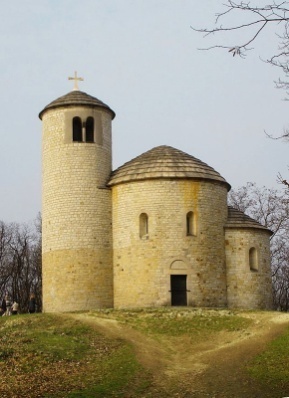   půdorys rotundy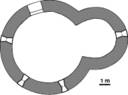 Číst a psát v té době uměli hlavně kněží a mniši, kteří ručně psali knihy. Ty měly náboženský obsah, byly krásně zdobené. Na počátku 12. stol. žil kronikář Kosmas, autor Kroniky české (byla psaná latinsky), ve které jsou i pověsti o příchodu praotce Čecha. Vznik českého království, vláda přemyslovských králůPročti si dobře tuto tabulku, potom ji rozstříhej a zkus znovu složit, jak patří události po sobě. Překontroluj podle tohoto souboru v PC a teprve potom vlep do sešitu. Český stát za vlády LucemburkůPo smrti Václava III. hledala česká šlechta nového krále. Chvíli jim to trvalo, ale nakonec zvolili Jana Lucemburského, jehož otec byl římskoněmecký král. Oženili ho s Václavovou sestrou Eliškou Přemyslovnou. Jan si v Čechách těžko zvykal, raději pobýval v zahraničí, kde se účastnil mnoha bitev a rytířských turnajů. České království se mu podařilo rozšířit o nová území. Zemřel v bitvě u Kresčaku ve Francii. Po něm nastoupil na český trůn jeho syn Václav, známý jako Karel IV.Karel IV. dostal jméno Václav, ale od sedmi let vyrůstal ve Francii, kde přijal jméno Karel. Tam také získal výborné vzdělání. V 17 letech se vrátil do Čech, a protože jeho otec byl často za hranicemi a do Čech si jezdil hlavně pro peníze, snažil se Karel dát zemi do pořádku – splácel otcovy dluhy, dal opravit Pražský hrad, stavět chrám sv. Víta.  Pokračoval v tom i po smrti otce už jako český král. Stal se také římskoněmeckým králem a potom i císařem, proto se používá označení Karel IV.  Byl vynikající diplomat, snažil se udržet mír v zemi. Praha se stala za jeho vlády největším městem střední Evropy. Nechal stavět Nové Město pražské, kamenný Karlův most, hrad Karlštejn, založil první univerzitu ve střední Evropě. Bývá nazýván Otcem vlasti. Toto už nejsou výpisky do sešitu, jen informace pro ty, které to zajímá Ve škole bych na vás nahrnula spoustu zajímavostí a klepů z tehdejší královské rodiny. Ale to teď bohužel nejde, takže aspoň nějaká vyjasnění:Eliška Přemyslovna byla PROVDÁNA za Jana Lucemburského. Taková princezna opravdu neměla na růžích ustláno. Pohádky se většinou nekonaly. Eliška mohla buď odejít do kláštera, nebo se za něj vdát. Ona ale v sobě měla hrdost přemyslovských panovníků (možná jí měla až zbytečně moc) a chtěla, aby v království jejího otce vládl pořádný panovník. A šlechta ji přesvědčila, že Jan bude ten pravý. V té době tady totiž král byl – manžel Eliščiny sestry Anny. Ale to byl na Eliščino gusto moc slabý panovník, který si neuměl bouchnout do stolu. A tak si Eliška v 18 letech vzala 14-letého Jana. Opravdu Janovi bylo teprve 14! Nebyl o moc starší než vy. A odjel do úplně cizí země, bez maminky, kde se šlechtici mlátili mezi sebou navzájem, mluvilo se pro něj neznámým jazykem a manželka se k němu asi chovala jako k malýmu klukovi. On to ten Jan neměl vůbec jednoduché, takže se mu ani moc nedivím, že se tady necítil jako doma. Česká šlechta, to byl jeden výlupek vedle druhého, jak nebylo po jejich, tak se čertili, do toho Eliška, která chtěla mít taky rozhodující slovo, no prostě otrava. Takže se raději po čase sbalil a ufrnkl za hranice. Jednak měl svoje knížectví v Lucembursku a navíc se kamarádil s francouzským králem. Ale abyste si nemysleli, on Jan rozhodně nebyl žádný srababa. Naopak. Vyrostl z něj nebojácný rytíř, jen byl příliš bezstarostný na panování. A navíc mu to pálilo, svoji sestru provdal za francouzského krále a o svoje děti se taky postaral, aby nezůstaly na ocet.  Navíc jeho pověst rytíře ho předcházela a v době jeho vlády se neodvažovala cizí vojska útočit na české království. Horší to bylo uvnitř, tady se mydlila šlechta mezi sebou a odnášeli to obyčejní lidé. Ale pak přišel zachránce Karel. U Janova otce i u Karla máte titul římskoněmecký král. Římskoněmecká říše byla něco jako dnešní Evropská unie. Sjednocovala státy, které do ní patřily. Takže ten titul krále byl něco jako předseda EU. Ale každý z těch států měl svého panovníka. Ještě si to vysvětlíme ve škole, snad bude příležitost. Na Karlovi každého zaujme hlavně to, že měl 4 manželky. Poprvé se ženil v 7 letech se stejně starou Blankou. Ta byla z Francie, ale v Čechách si prý potom zvykla a snažila se naučit česky. Byli spolu dlouho, ale Blanka umřela a Karel měl jen dvě dcery. Každý král potřebuje syna. Takže se oženil s Annou. Ta mu sice dala syna Václava, ale ten umřel maličký, a potom i Anna. A protože toho mrňouska Václava stihl před smrtí zasnoubit, zůstala tu volná nevěsta, shodou okolností taky Anna. A protože k ní bylo pěkné věno, tak se s ní Karel oženil sám. S touhle Aničkou se Karel konečně dočkal syna, který potom vládl jako Václav IV.  Ale i tahle Anna Karlovi umřela, takže se oženil počtvrté, s Eliškou. Ta nebyla žádná pápěrka, prý uměla lámat meče. Vidíte, že spotřeba nevěst byla u Karla velká. A nemyslete si, že si je vybíral z lásky. On si u každé uměl spočítat, co tím získá. Stejně jako u svých dětí, když je zasnuboval do panovnických rodin. V tomhle byl celý po tátovi Janu Lucemburském.  Už jsem toho na vás nahrnula dost, tak raději v nejlepším skončíme, ať z toho nejste spíš otrávení. Jestli vás Karlova manželství zaujala, můžete si pustit filmy Slasti otce vlasti nebo Noc na Karlštejně. Pokud vás napadnou jakékoliv otázky k učivu, pište si je někam, třeba zezadu do sešitu. Snad bude možnost je ještě letos zodpovědět. Nebo mi je napište mailem (miladapavlisova@seznam.cz).Mějte se sluníčkově. Všechny vás zdravívaše otravná účaPřemysl Otakar I. získal Zlatou bulu sicilskou (listina, která zaručovala dědičnost královského titulu z otce na syna).Václavova sestra Anežka založila v Praze klášter se špitálem. Byla prohlášena za svatou.Jeho synem byl král Václav I.Přemysl Otakar II. hodně rozšířil území.Říkalo se mu král železný a zlatý.Padl v bitvě na Moravském poli, jeho syn Václav II. byl ještě malý.Vládl za něj jeho strýc Ota Braniborský, který Václava uvěznil a uloupil, co mohl. Nakonec Češi Václava vykoupili z vězení a on se stal králem.Nechal razit pražské groše. Stal se i polským králem. Jeho syn Václav III. vládl dokonce třem královstvím: českému, polskému a uherskému.Vládl pouhý rok. Byl zavražděn v Olomouci v roce 1306.Protože neměl děti, vymírají Přemyslovci po meči (posledním mužským potomkem).